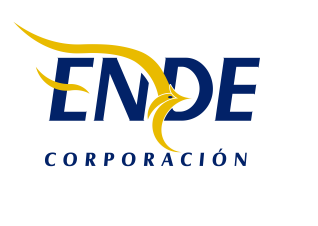 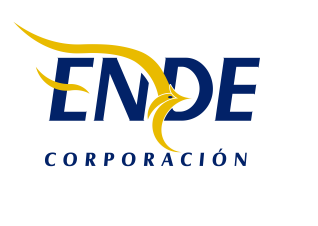 FORMULARIOSMÉTODO:COMPARACIÓN DE PRECIOSCATEGORÍA:BIENES Especificaciones Técnicas.SECCIÓN II – FORMULARIOS DE LA COTIZACIÓN CARTA DE LA COTIZACIÓNFecha de presentación de esta Cotización: [Indicar día, mes y año de la presentación de la Cotización] Identificación y número de la SDC: [Indicar el número del proceso]Para: [Indicar el nombre del Comprador]Sin reservas: Hemos examinado el documento de comparación de precios y no tenemos reserva alguna al respecto.Elegibilidad: Cumplimos los requisitos de elegibilidad y no tenemos conflictos de intereses, de acuerdo con el numeral 3.Declaración de Mantenimiento: No hemos sido suspendidos ni declarados inelegibles por el Comprador sobre la base de la suscripción de una Declaración de Mantenimiento en el país del Comprador de acuerdo con el numeral 3.6.Cumplimiento de las disposiciones: Ofrecemos proveer los siguientes bienes de conformidad con el documento de comparación de precios y de acuerdo con el Cronograma de Entregas establecido en los Requisitos de los Bienes y Servicios Conexos/Servicios: [Proporcionar una descripción breve de los Bienes y Servicios Conexos/Servicios]Precio de la Cotización: El precio total de nuestra Cotización, excluyendo cualquier descuento ofrecido en el artículo (f) a continuación es: Opción 1, en caso de un solo lote/ítem: el precio total es [Indicar el precio total de la Cotización en letras y en cifras, indicando los diferentes montos y las respectivas monedas]O bienOpción 2, en caso de múltiples lotes/ítems: (a) precio total de cada lote/ítem [Indicar el precio total de cada lote/ítem en letras y en cifras, indicando los diferentes montos y las respectivas monedas] y (b) precio total de todos los lotes/ítems (suma de todos los lotes/ítems) [Indicar el precio total de todos los lotes/ítems en letras y en cifras, indicando los diferentes montos y las respectivas monedas] Descuentos: Los descuentos ofrecidos y la metodología para su aplicación son los siguientes: Los descuentos ofrecidos son: [Especificar cada descuento ofrecido] El método de cálculo exacto para determinar el precio neto luego de aplicados los descuentos se detalla a continuación: [Detallar la metodología que se usará para aplicar los descuentos].Período de validez de la Cotización: Nuestra Cotización se mantendrá vigente por el período establecido en el numeral 9, a partir de la fecha de vencimiento del plazo para la presentación de Cotizaciones establecida en el numeral 12 y seguirá teniendo carácter vinculante para nosotros y podrá ser aceptada en cualquier momento antes del vencimiento de dicho período.Garantía de Cumplimiento: Si nuestra Cotización es aceptada, nos comprometemos a obtener una Garantía de Cumplimiento del Contrato de conformidad con el documento de comparación de precios.Una Cotización por Oferente: No estamos presentando ninguna otra Cotización como Oferentes individuales, y no estamos participando en ninguna otra Cotización ni como miembros de una APCA ni como subcontratistas, y cumplimos con los requisitos del numeral 3.3.Suspensión e inhabilitación: Nosotros (incluidos, los directores, funcionarios, accionistas principales, personal propuesto y agentes), al igual que subcontratistas, proveedores, consultores, fabricantes o prestadores de servicios que intervienen en alguna parte del contrato, no somos objeto de una suspensión temporal o inhabilitación impuesta por el BID conforme al acuerdo para el cumplimiento conjunto de las decisiones de inhabilitación firmado por el BID y otros bancos de desarrollo. Así mismo, no somos inelegibles en virtud de las leyes nacionales del Comprador/Contratante ni de sus normas oficiales, así como tampoco en virtud de una decisión del Consejo de Seguridad de las Naciones Unidas.Empresa o ente de propiedad estatal: [Seleccione la opción correspondiente y elimine la otra]. No somos una empresa o ente de propiedad estatal / Somos una empresa o ente de propiedad estatal, pero cumplimos con los requisitos del numeral 3.5.Contrato vinculante: Entendemos que esta Cotización, junto con su debida aceptación por escrito, constituirá una obligación contractual entre nosotros hasta que las partes hayan preparado y perfeccionado un contrato formal.Comprador no obligado a aceptar: Entendemos que ustedes no están obligados a aceptar la Cotización con el costo evaluado más bajo, ni ninguna otra Cotización que reciban.Prácticas Prohibidas: Por el presente, certificamos que hemos tomado las medidas necesarias para garantizar que ninguna persona que actúe en nuestro nombre o representación incurra en Prácticas Prohibidas.Hemos leído y aceptamos cumplir y conocer las previsiones en cuanto a: i) elegibilidad y ii) disposiciones relativas a Prácticas Prohibidas descritas en las Políticas para la Selección y Contratación de Consultores financiados por el Banco Interamericano de Desarrollo (GN-2349-15), disponibles en el sitio virtual del Banco www.iadb.org/integridad y descritas en la Sección IV “Contrato”.Nombre del Oferente*: [Proporcionar el nombre completo del Oferente]Nombre de la persona debidamente autorizada para firmar la Cotización en nombre del Oferente**: [Proporcionar el nombre completo de la persona debidamente autorizada a firmar el Formulario de la Cotización]Cargo de la persona firmante del Formulario de la Cotización: [Indicar el cargo de la persona que firma el Formulario de la Cotización] Firma de la persona nombrada anteriormente: [Indicar la firma de la persona cuyo nombre y capacidad se indican en los párrafos anteriores] NIT: [Indicar el NIT válido y activo]Fecha de la firma: El día [Indicar la fecha de la firma] del mes [Indicar mes] del año [Indicar año] * En el caso de las Cotizaciones presentadas por una APCA, especifique el nombre de la APCA que actúa como Oferente.** La persona que firme la Cotización deberá contar con el poder otorgado por el Oferente. El poder deberá adjuntarse a los Formularios de la Cotización.2.   FORMULARIO DE LISTA DE PRECIOSFirma Autorizada: [Firma del representante autorizado]Nombre y Cargo del Firmante:   [Indicar el nombre completo del Firmante]Nombre del Oferente: [Indicar el nombre conforme a la matrícula de comercio]3.   FORMULARIO DE PRECIO Y CRONOGRAMA DE CUMPLIMIENTO: SERVICIOS CONEXOS[Solo para el caso de adquisición de Bienes y Servicios Conexos.]Firma Autorizada: [Firma del representante autorizado]Nombre y Cargo del Firmante:   [Indicar el nombre completo del Firmante]Nombre del Oferente: [Indicar el nombre conforme a la matrícula de comercio]4.   FORMULARIO DE DECLARACIÓN DE MANTENIMIENTO DE LA COTIZACIÓN[El Oferente completará este Formulario de Declaración de Mantenimiento de la Cotización de acuerdo con las instrucciones indicadas.]Fecha: [Indicar]Identificación y número de la SDC: [Indicar]Para:  [Indicar el nombre completo del Comprador/Contratante]Los suscritos declaramos que:Entendemos que, de acuerdo con sus condiciones, las Cotizaciones deberán estar respaldadas por una Declaración de Mantenimiento de la Cotización.Aceptamos que automáticamente seremos declarados inelegibles para participar en cualquier proceso de contrato con el Comprador por un período de [Indicar el número de meses o años] contado a partir de [Indicar la fecha] si incumplimos nuestras obligaciones derivadas de las condiciones de la Cotización, a saber:si retiramos nuestra Cotización durante el período de vigencia de la Cotización especificado en la Carta de la Cotización, osi, una vez que el Comprador nos ha notificado de la aceptación de nuestra Cotización dentro del período de validez de la Cotización, (i) no firmamos o nos negamos a firmar el Contrato, o (ii) no suministramos o nos negamos a suministrar la Garantía de Cumplimiento de conformidad con la Solicitud de Cotización.Entendemos que esta Declaración de Mantenimiento de la Cotización, expirará en el caso de que no seamos seleccionados, y (i) si recibimos una notificación con el nombre del Oferente seleccionado, o (ii) han transcurrido siete (7) días después de la expiración de nuestra Cotización, lo que ocurra primero.Nombre del Oferente*: [Proporcionar el nombre completo del Oferente]Nombre de la persona debidamente autorizada para firmar la Cotización en nombre del Oferente**: [Proporcionar el nombre completo de la persona debidamente autorizada a firmar el Formulario de la Cotización]Cargo de la persona firmante del Formulario de la Cotización: [Indicar el cargo de la persona que firma el Formulario de la Cotización] Firma de la persona nombrada anteriormente: [Indicar la firma de la persona cuyo nombre y capacidad se indican en los párrafos anteriores] NIT: [Indicar el NIT válido y activo]Fecha de la firma: El día [Indicar la fecha de la firma] del mes [Indicar mes] del año [Indicar año] * En el caso de las Cotizaciones presentadas por una APCA, especifique el nombre de la APCA que actúa como Oferente.** La persona que firme la Cotización deberá contar con el poder otorgado por el Oferente. El poder deberá adjuntarse a los Formularios de la Cotización.[Nota: En caso de que se trate de una APCA, la Declaración de Mantenimiento de la Cotización deberá emitirse en nombre de todos los miembros de la APCA que presenta la Cotización].EMPRESA NACIONAL DE ELECTRICIDAD -ENDEPROGRAMA DE ELECTRIFICACIÓN RURAL IICONTRATO DE PRESTAMO N° 3725 /BL-BOADQUISICIÓN EQUIPOS DE COMPUTACIÓN PARA EL PROGRAMA DE ELECTRIFICACIÓN RURAL II – GESTIÓN 2021PER II-214-CP-B-PER II-168-CP-B- CP-BID-ENDE-2021-023 CUCE:  21-0514-00- 1163282-1-1Cochabamba, 20 de  septiembre de 2021NO. DE ÍTEMNOMBRE DE LOS BIENES Y SERVICIOS CONEXOSESPECIFICACIONES TÉCNICAS Y NORMAS PEDIDOESPECIFICACIONES TÉCNICAS Y NORMASOFRECIDO1EQUIPO DE COMPUTACIÓN PORTÁTIL PARA USO DE INGENIERIA CON TECLADO EXPANDIDO2EQUIPO DE COMPUTACIÓN PORTÁTIL PARA USO DE INGENIERIA PARA APLICACIONES ESPECIALIZADAS3EQUIPO DE COMPUTACIÓN PORTÁTIL PARA USO DE INGENIERIA PARA APLICACIONES ESPECIALIZADA4IMPRESORA LASER MULTIFUNCIONAL DE ALTO TRAFICO – A COLORES5DISCO DURO EXTERNO6MONITORINSTRUCCIONES A LOS LICITANTES: ELIMINE ESTE RECUADRO UNA VEZ QUE HAYA COMPLETADO EL DOCUMENTOEl Oferente deberá preparar esta Carta de la Cotización en papel con membrete que indique claramente el nombre completo del Oferente y su dirección comercial.Nota: El texto en cursiva se incluye para ayudar a los Oferentes en la preparación de este formulario. No. DE ÍTEM/LOTEDESCRIPCIÓN DEL ÍTEM/LOTECANTIDADPRECIO UNITARIO SIN IMPUESTOS Bs.PRECIO UNITARIO CON IMPUESTOS Bs.PRECIO TOTALCON IMPUESTOS Bs.FECHA DE ENTREGA PAÍS DE ORIGEN12nTOTALESTOTALESTOTALESNo. DESERVICIODESCRIPCIÓN DE LOS SERVICIOS PAÍS DE ORIGENFECHA DE EJECUCIÓN EN EL LUGAR DE DESTINO FINALCANTIDAD Y UNIDAD FÍSICAPRECIO UNITARIOPRECIO TOTAL POR SERVICIO12nTOTALESTOTALESTOTALESTOTALESTOTALES